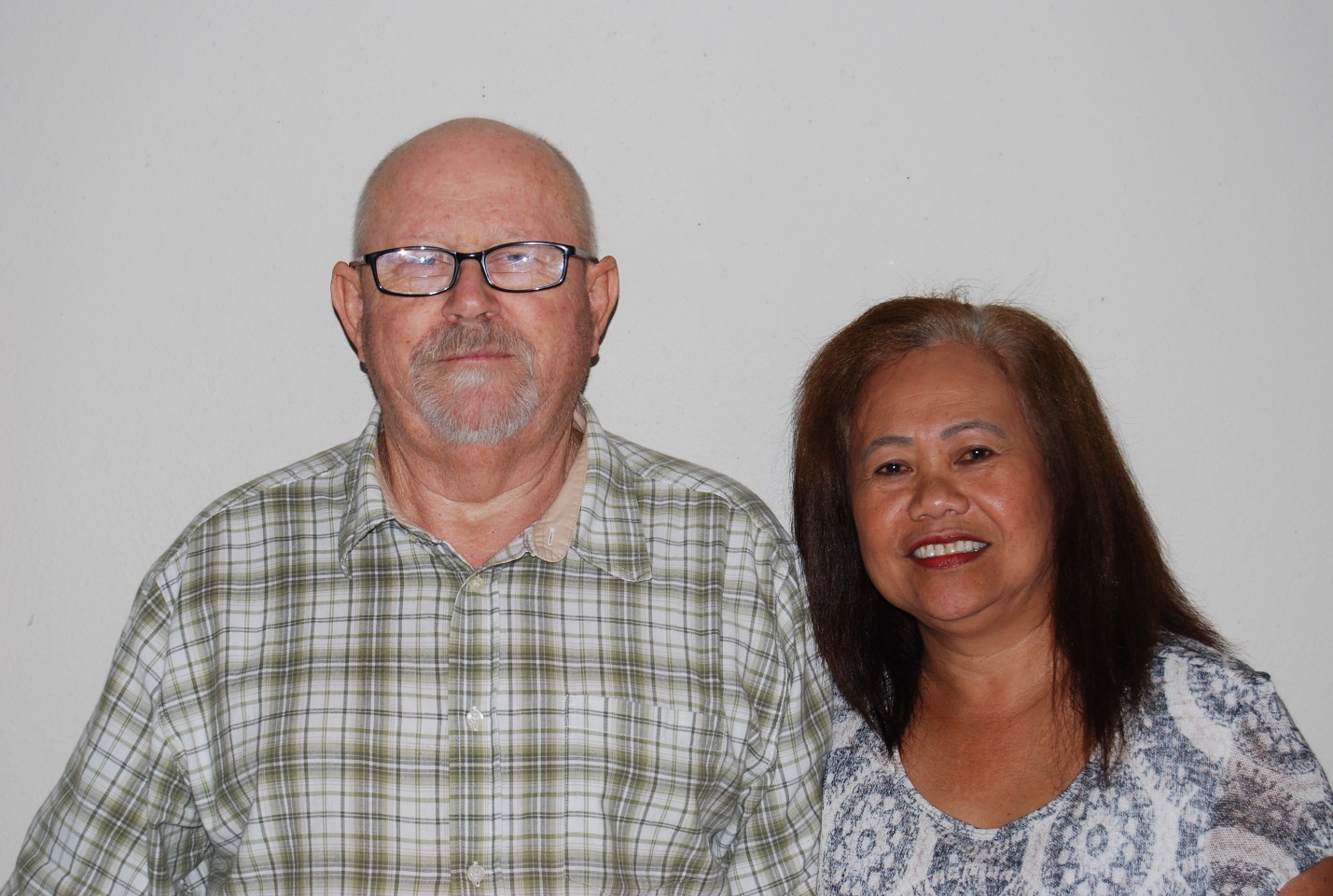 CASEY, Robert & Julita (Lolly)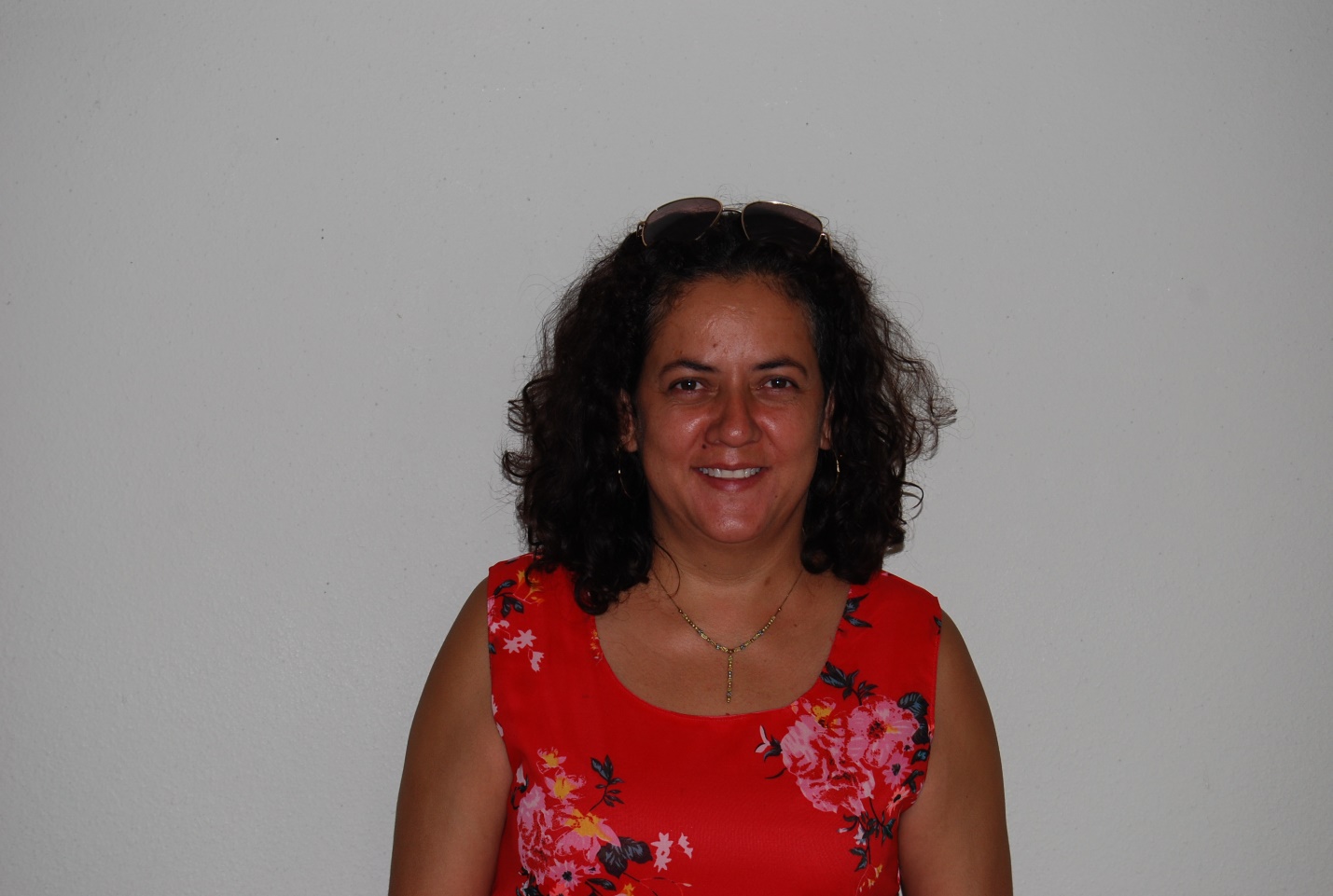 DE LARA, Ana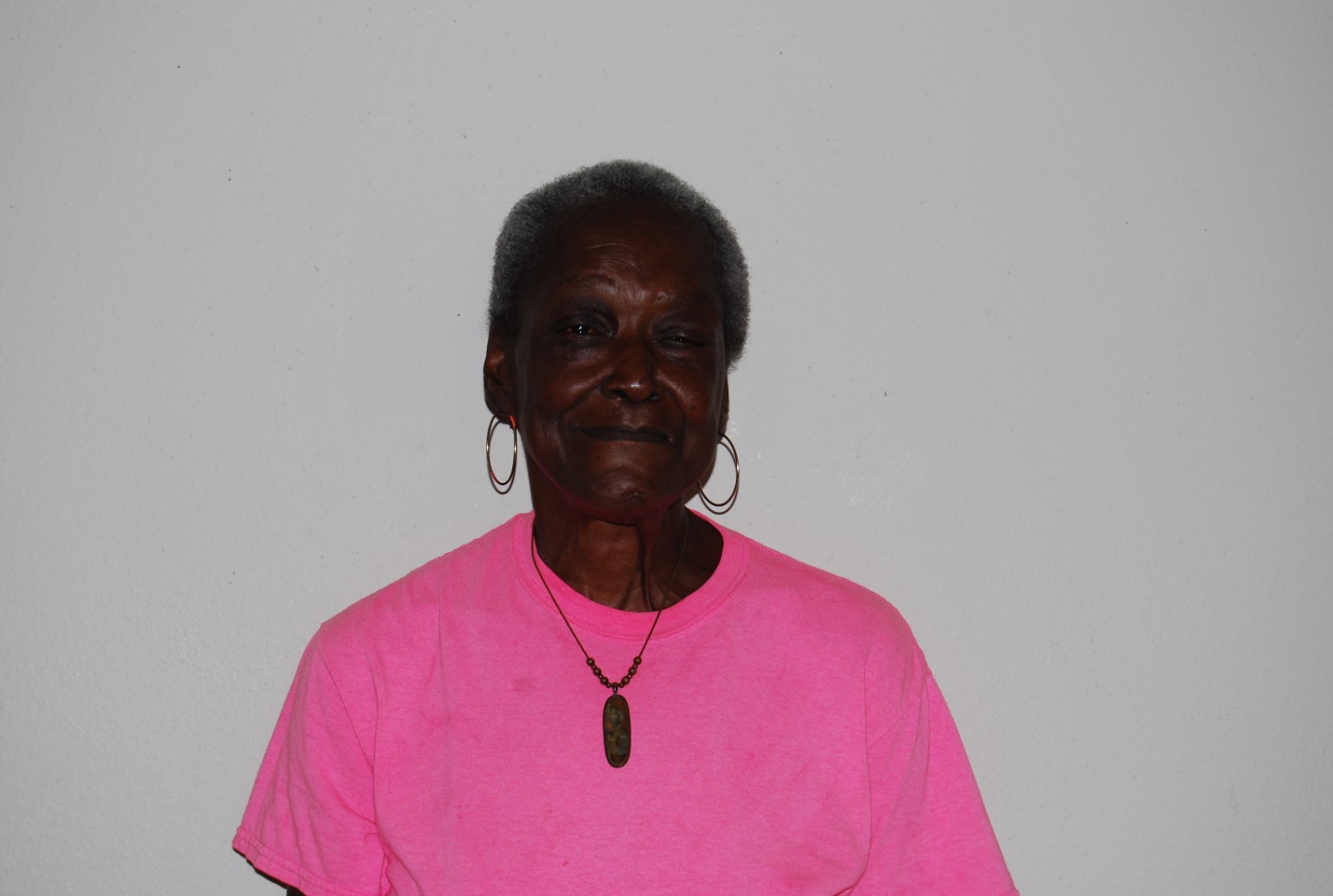 EASON, Olivia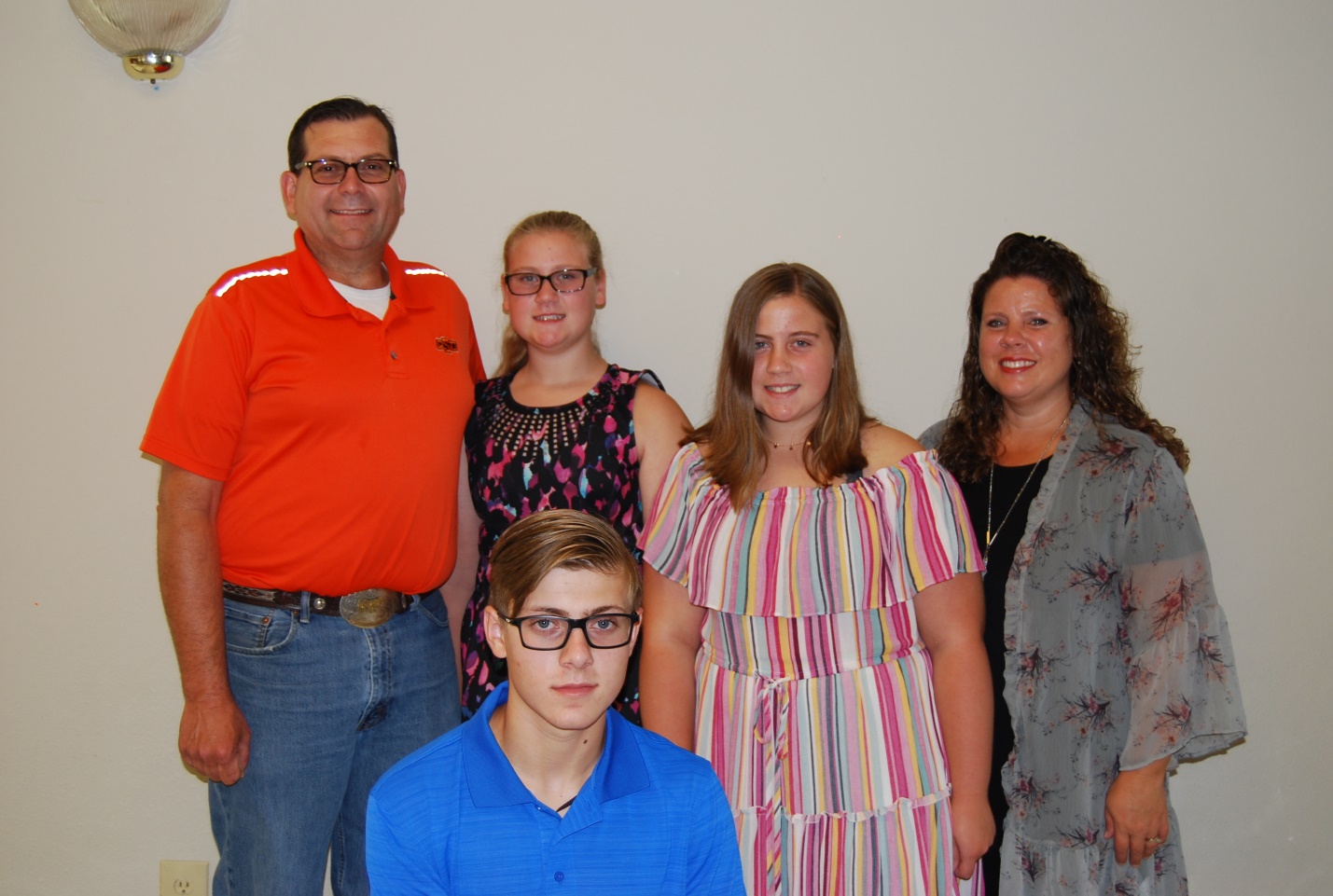 FORTUNE, Mark & Angie, Grace, Mary & Daniel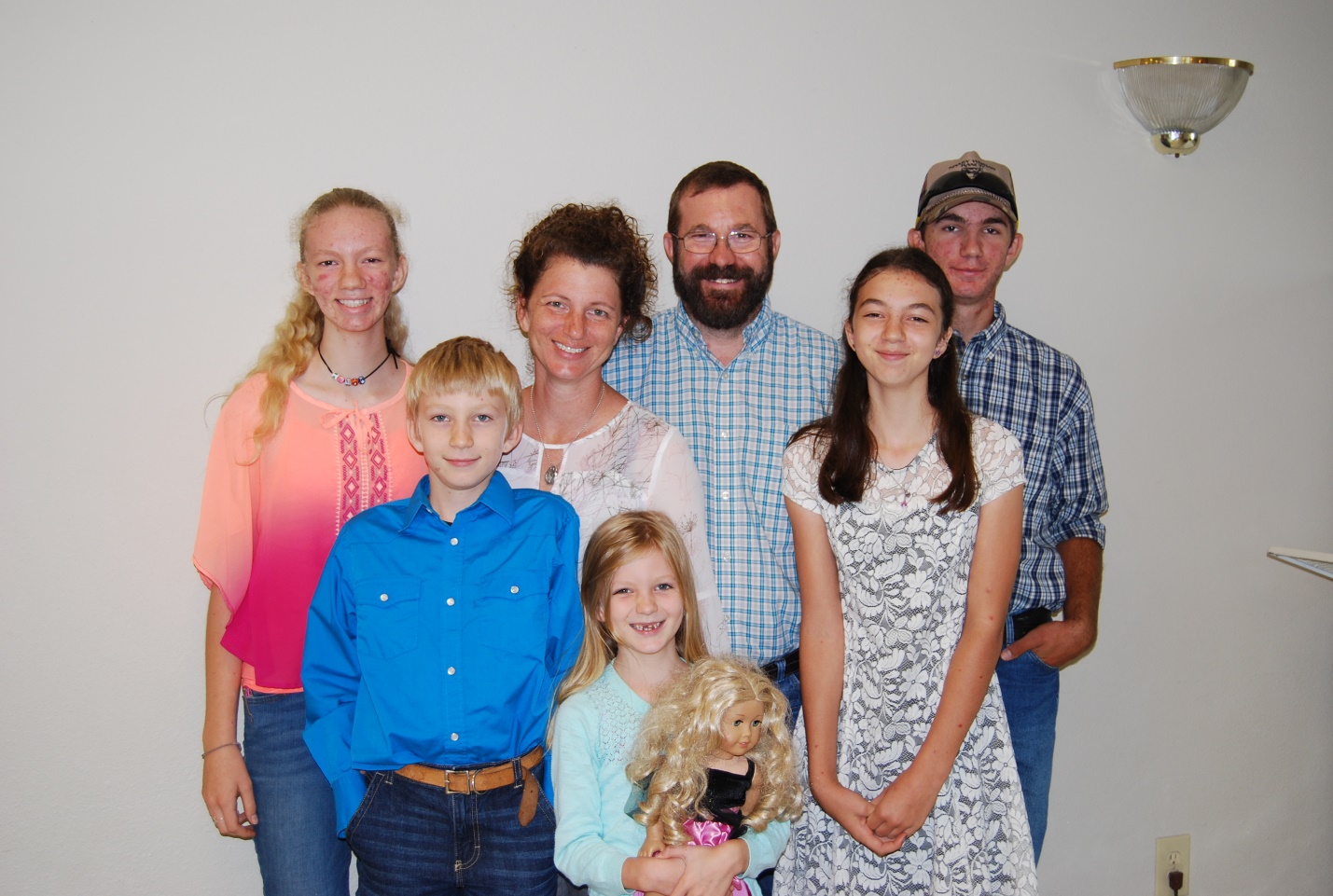 KACHNER, Dale & Ami, Gracie, Bubba, Michael, Lucy & Kenzie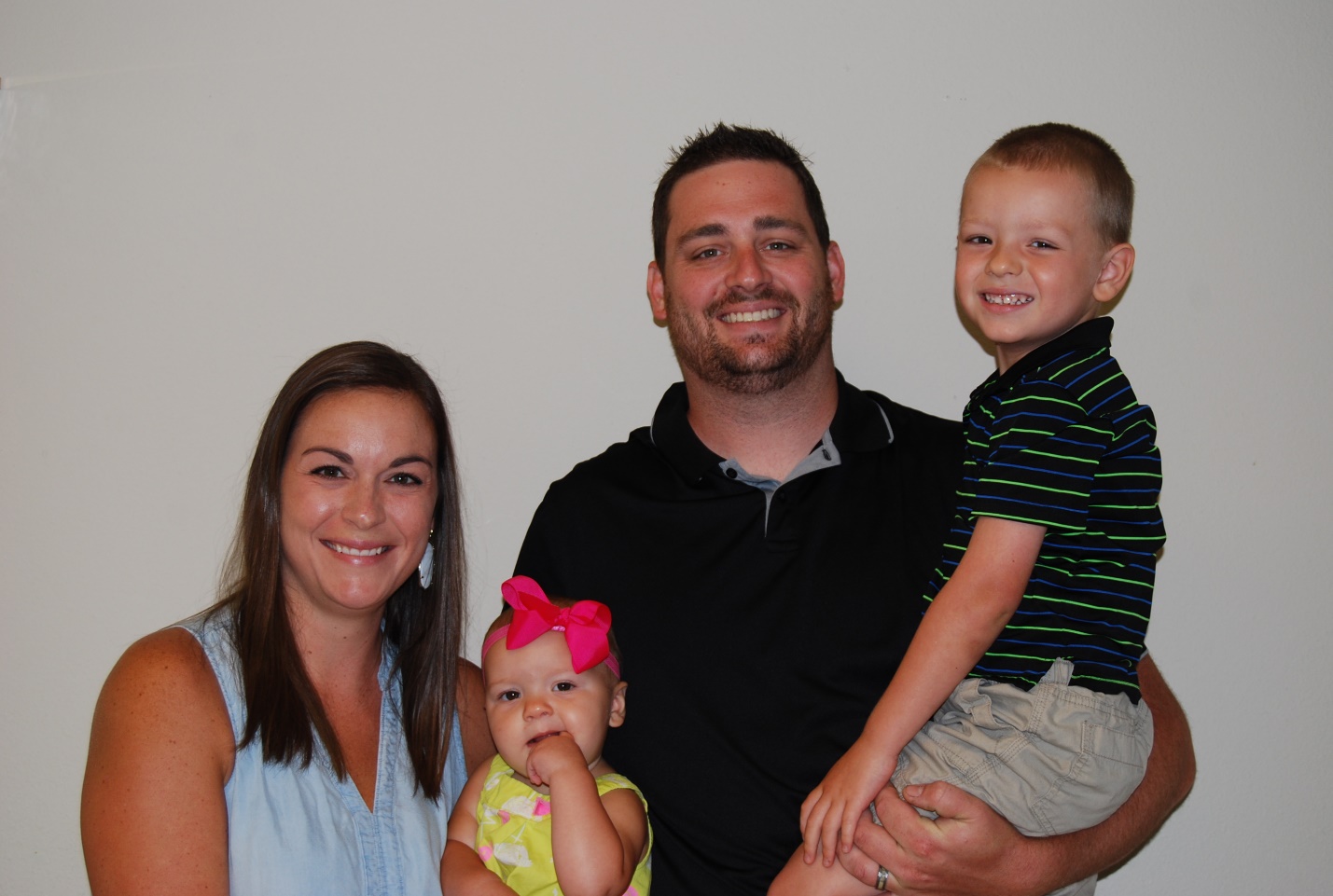 McLAIN, Zac & Kelsey, Carson , Kate Rae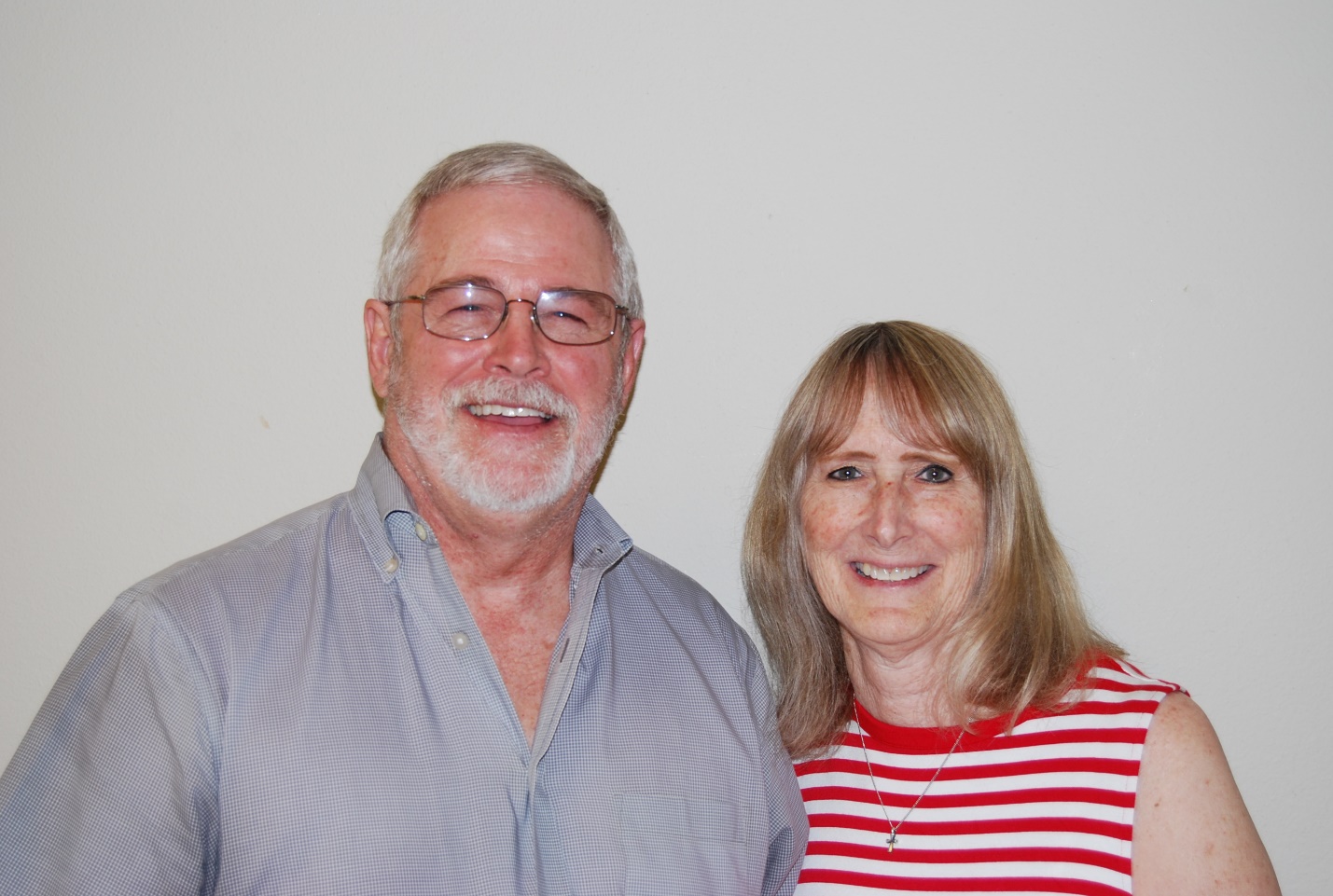 ROBBEN, Keith & Vickie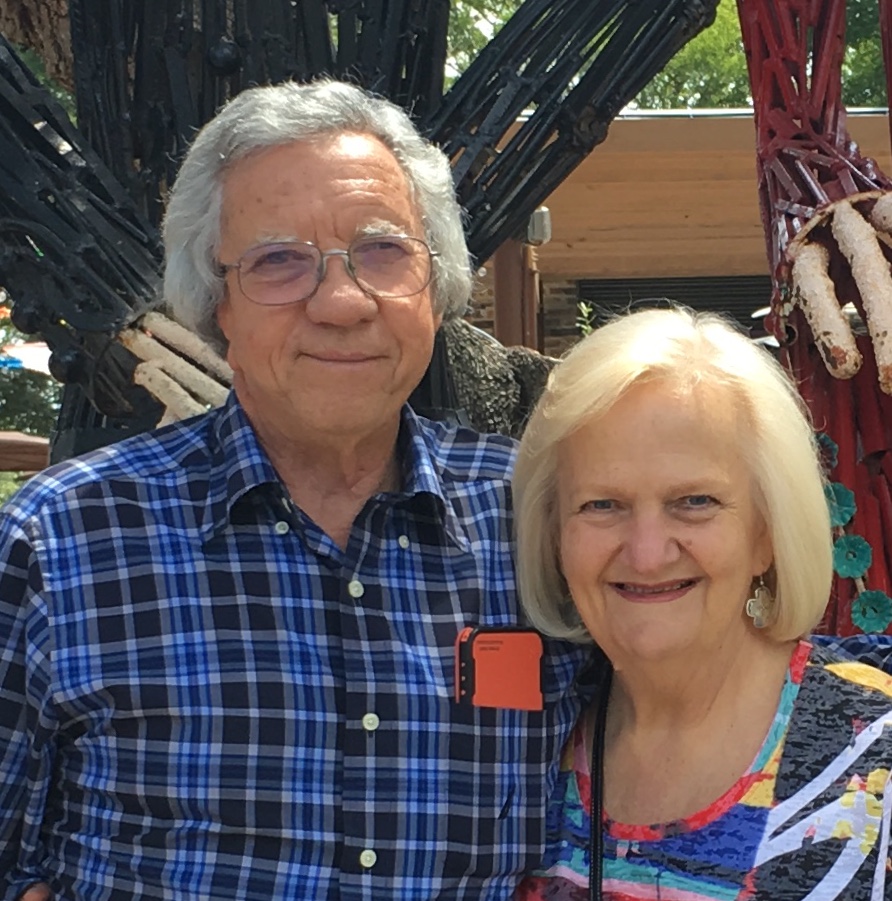 ROTHELL, Calvin & Ilona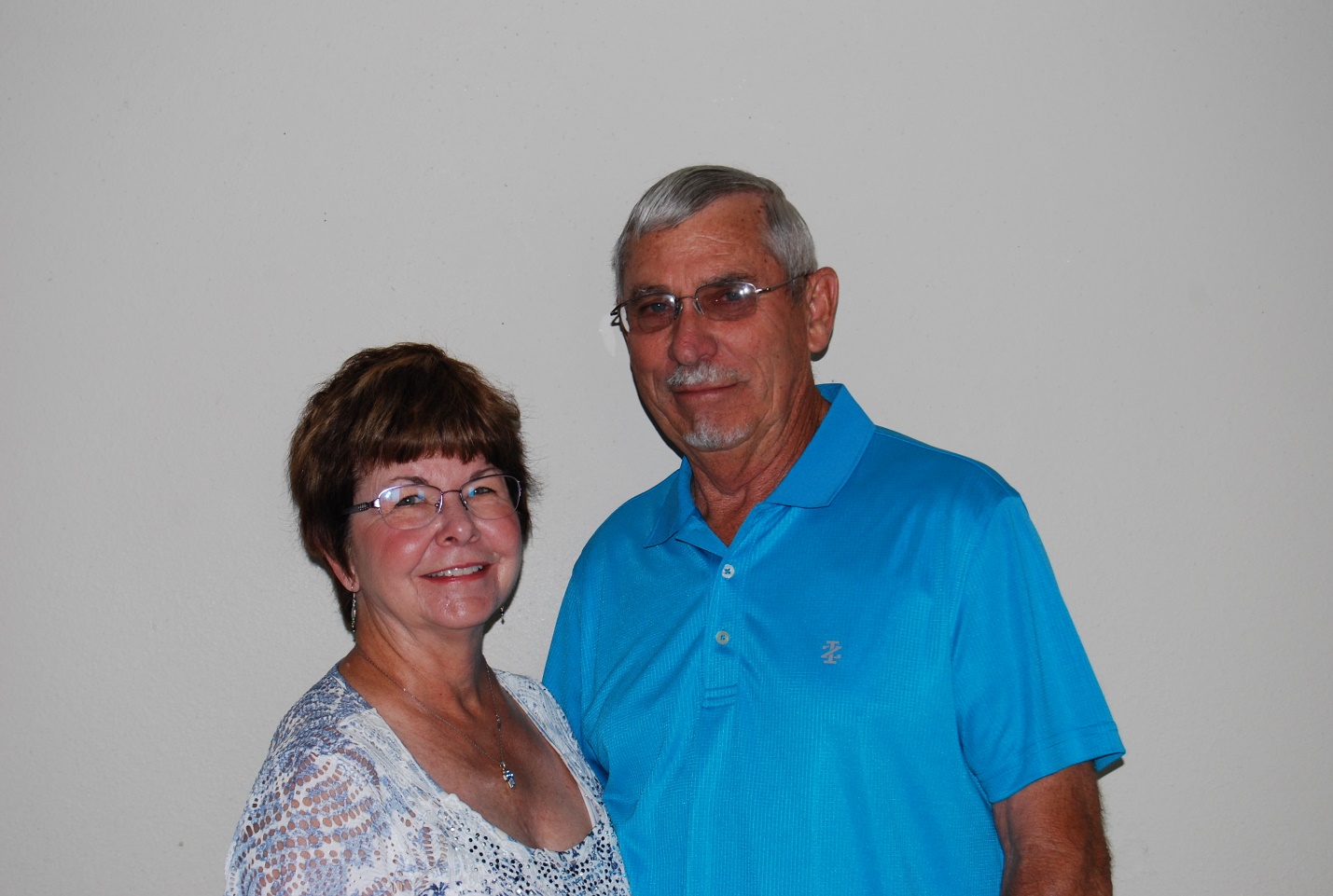 SCHNEIDER, Omer & Betty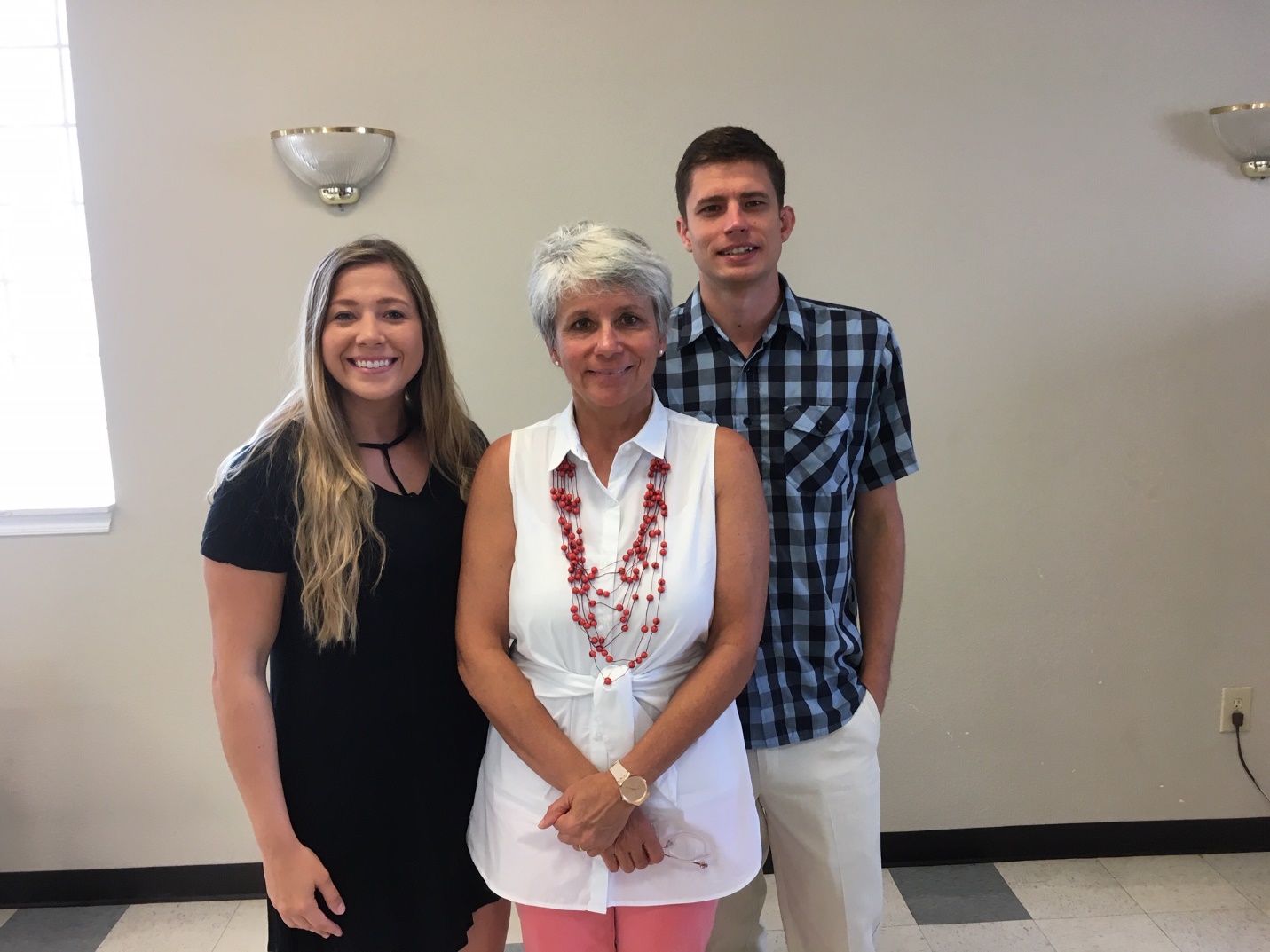 TALBERT, Janice, Lauren & Eric